MOBILNOST KNJIŽNIČARJEV»Čez planke nad zaplankanost«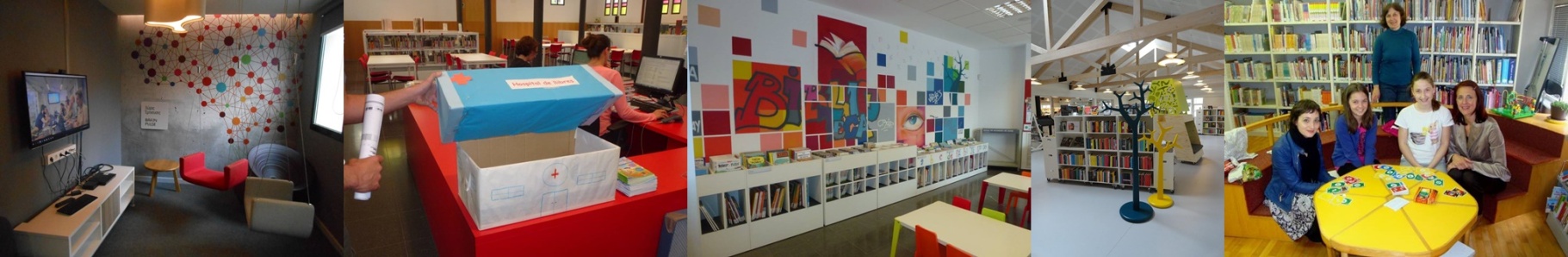 Vabljeni na izobraževanje Društva bibliotekarjev Primorske in Notranjske MOBILNOST KNJIŽNIČARJEV, ki bo v četrtek, 31. marca 2015, ob 9. uri v Knjižnici Logatec.Knjižnice se neprestano trudimo, da bi s svojim bogatim programom in storitvami privabile čim več uporabnikov. Da bi bili v koraku s časom, ter da bi razširili in obogatili svoja strokovna obzorja, pa je pametno seči po nove ideje, trende, zanimivosti tudi čez planke. Svoje izkušnje, ideje, ki so jih dobili v tujini bodo z nami delili udeleženci programov Erasmus+ in INELI-Balkans (Future Library). Kako v knjižnici, ki je omejena s prostorom in sredstvi, ustvariti sodoben, raznovrsten in za uporabnike zanimiv program, pa nam bo iz prakse predstavila Gorana Tuškan iz Reške mestne knjižnice. ProgramVeč o mobilnosti knjižničarjev si lahko preberete na blogu http://knjiznicarjivsvetu.blogspot.si/ ali na FB strani https://www.facebook.com/knjiznicarjivsvetu.O dejavnostih Mestne knjižnice Reka pa na: http://gkr.hr/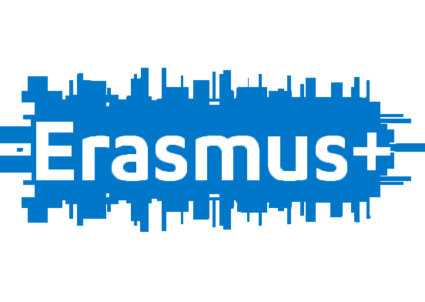 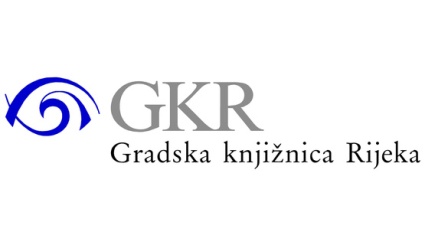 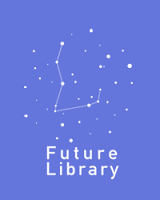 Prijavnica na izobraževanje DBPN MOBILNOST KNJIŽNIČARJEV četrtek, 31. marca 2015, ob 9. uri v Knjižnici Logatec. PrijavnicaUstanova:Prijave sprejema Urška Orešnik na elektronski naslov: urska.oresnik@log.sik.si do ponedeljka, 21. marca 2015.Kotizacije ni.9.00–9.30Prihod9.30–9.45Breda Karun: Pomen mobilnosti9.45–10.45Matjaž Štibilj, Polonca Kavčič, Ksenija Orel: Erasmus+10.45–11.30Ksenija Orel in Urška Orešnik: INELI-Balkans – Program za mlade knjižnične inovatorje s področja Balkana11.30–12.00Odmor za kavo12.00–12.45Gorana Tuškan (Gradska knjižnica Rijeka): Loši uvjeti - dobra knjižnica?Ime in priimekElektronski naslovČlan DBP:DANE